–  Anexo VI – Carimbo da Planta (Modelo Sugestivo)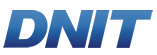 